DOGTRA 640CUŽIVATELSKÝ MANUÁLPřed prvním použitím si prosím pečlivě přečtěte tento návod.PROHLÁŠENÍ O BEZPEČNOSTI A OCHRANĚ ZDRAVÍ PRODUKTUSprávné používání e-obojku	Elektronické výcvikové obojky Dogtra jsou určeny pouze za účelem změny chování psů. Nejsou určeny k používání na lidech nebo jiných zvířatech. Společnost Dogtra nebere žádnou odpovědnost za nesprávné užití elektronického obojku.Agresivní psi	Dogtra nedoporučuje používat elektronické výcvikové obojky k nápravě psů, kteří jsou agresivní vůči jiným psům či lidem. V mnoha případech si poté pes spojí stimulaci impulzem s jiným psem či bytostí a stane se ještě víc agresivnějším. Rušení s dalšími elektronickými zařízeními	Dogtra, vedoucí průmyslová filtrační technologie, zaručuje minimální rušení s jinými elektronickými zařízeními (garážové dveře, kardiostimulátory atd.). Náš digitální mikroprocesor nabízí tisíce unikátních kódů k eliminaci jakékoliv shody s ostatními elektronickými obojky.Neúmyslná aktivace	Pokud je tlačítko "Constant" drženo déle jak 12 vteřin, zařízení se automaticky vypne. HLAVNÍ VLASTNOSTIDosah až 600 mKorekce: vibrace a elektrostatický impulz ve 127 úrovníchReostat – regulátor intenzity stimulace Dobře tvarovaná vysílačka i přijímačVelmi kompaktní přijímací obojek navržený pro menší psyKvalitní propracované kontaktní bodyJednoduché ovládání Tlačítka jsou rozdělena pro každou funkci zvlášťPodsvícený LCD displej zobrazuje přesnou úroveň stimulace i ve tmě nebo ve špatných světelných podmínkáchPlně vodotěsný a ponořitelný přijímač do 1 metruRychlonabíjecí lithium polymerové baterie (2 hodiny do plného nabití)Velká výdrž akumulátoruProvedení pro 1 psa: 640C a pro 2 psy: 642CObojek je vhodný jak pro malá, střední, tak i velká plemena psů. Doporučujeme ho pro psy o váze od 10 do 90 kg.OBSAH BALENÍPřijímačVysílačElektrodyPlastové kontaktní bodyNastavitelný černý obojekAkumulátor v přijímači a ve vysílačiDuální nabíječkaTestovací výbojkaPoutko na krkPevné plastové přepravní pouzdroCZ, EN návodVYSÍLAČ – POPISPŘIJÍMAČ – POPIS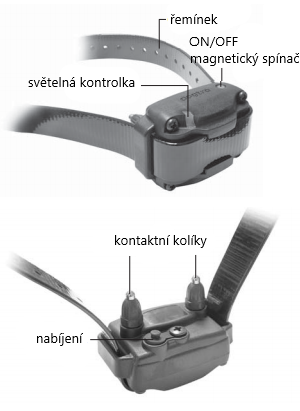 ZAPNUTÍ/VYPNUTÍPro zapnutí vysílače, stiskněte a podržte tlačítko ON/OFF (zapnutí/vypnutí) na pravé straně vysílače, dokud se LCD displej nerozsvítí.Pro vypnutí vysílače, stiskněte a podržte tlačítko ON/OFF (zapnutí/vypnutí) na pravé straně vysílače, dokud LCD displej nezhasne.Pro zapnutí přijímače umístěte magnetický spínač (červená tečka) na zadní straně vysílače proti magnetickému spínači na přijímači. Podržte proti sobě, dokud se nerozsvítí světelná kontrolka. Pro vypnutí zařízení opakujte ten samý postup. Světelná kontrolka se na krátký moment rozsvítí červenou barvou. Přijímač je vypnutý.TLAČÍTKA NA VYSÍLAČIVysílač Dogtra 640C má 4 tlačítka.Krátký impulz (Nick)Tlačítko pro krátký impulz se nachází na levé straně vysílače. Pokud stisknete toto tlačítko, obojek vyšle krátký impulz.Dlouhý impulz (Constant)Tlačítko pro dlouhý impulz se nachází ve spodní levé části vysílače. Pokud stisknete toto tlačítko, obojek vysílá dlouhý impulz. Impulz je vysílán maximálně po dobu 12 sekund. Poté se korekce automaticky vypne.PagerTlačítko Pager se nachází v přední části vysílače. Pokud stisknete toto tlačítko, obojek vysílá vibraci. Nejdéle však po dobu 12 sekund. V případě, že chcete opětovně vyslat korekci impulzem, stiskněte tlačítko pro impulz.NASTAVENÍ A UMÍSTĚNÍ OBOJKUDůležité: Správné upevnění a umístění obojku s přijímačem je důležité pro jeho efektivní fungování. Kontaktní kolíky musí mít přímý kontakt s kůží vašeho psa, na spodní straně krku. Aby byla zaručena bezpečná a správná účinnost obojku, musí být správně nasazen.Každý elektronický obojek musí těsně přiléhat ke kůži. Elektrody musí přiléhat až ke kůži pod srstí, ale nesmí škrtit.Pokud je obojek příliš volný, stimulace nebude fungovat správně, neboť nedochází ke správnému kontaktu elektrod s kůží zvířete. Pokud pes nereaguje na stimulaci, vždy zkontrolujte, zda elektrody těsně přiléhají ke kůži.Během tréninku nebo při běhu může příliš volný obojek způsobit podráždění kůže na krku zvířete. Správně přiléhavý obojek pomůže zabránit výskytu podráždění.Správná přiléhavost obojku je důležitá. Musí být nasazen tak, aby psa neškrtil a aby mohl dýchat normálně. Obojek nikdy nesmí bránit zvířeti v dýchání.Obojek musí být umístěn správně ve středu krku zvířete.Pro zajištění maximálního efektu a bezpečnosti Vašeho psa, kontrolujte umístění obojku, jeho dostatečné utažení a správné umístění elektrod. Kontrolujte také kůži v místech dotyku elektrod, zda se zde nevyskytuje vyrážka či podráždění. V takovém případě obojek nasazujte na kratší časové úseky, popřípadě se poraďte se svým veterinářem. Obojek by neměl být nošen nepřetržitě déle než 8 hodin (jedná se o doporučení pro všechny obojky). Pokud se objeví podráždění, odstraňte obojek až do doby, než zmizí všechny příznaky podráždění. Zjištění správné stimulační úrovně psaDogtra 640C má na vysílači reostat – regulátor úrovně stimulace. Pomocí reostatu ovládáte úroveň stimulace (0 – nejnižší úroveň, 127 – nejvyšší úroveň). Vždy začínejte na nejnižší úrovni a postupně úroveň zvyšujte. Pokud najdete optimální úroveň, chování psa se mírně změní (například se začne otáčet nebo hýbat ušima apod.).Vhodná úroveň stimulace se může lišit v závislosti na tréninkové situaci. V případě silné nepozornosti, bude nutné nastavit vyšší úroveň stimulace.MAXIMALIZACE DOSAHUS obojkem máte kontrolu nad svým psem do vzdálenosti 600 m. Dosah funkcí se liší v závislosti na způsobu držení vysílače. Pro získání maximálního dosahu držte vysílač, co nejdál od těla. Maximální dosah také zajistíte tak, že bude vysílač plně nabit.SVĚTELNÉ KONTROLKYPokud je přijímač zapnutý, světelná kontrolka bliká každé 4 sekundy. Pokud stisknete tlačítka na vysílači, světelná kontrolka bude blikat na obou zařízeních (na přijímači i vysílači).Světelná kontrolka funguje jako ukazatel stavu nabití baterieZelená barva – plné nabitíŽlutá barva – střední nabitíČervená barva – zařízení je potřeba dobítPokud je zařízení používáno v situaci, kdy je světelná kontrolka červená, zařízení se automaticky vypne.Světelná kontrolka na přijímačiPokud stisknete na vysílači tlačítko "Constant", světelná kontrolka na přijímači bude svítit buď zeleně, žluté nebo červeně – záleží na nabití baterie.Pokud stisknete tlačítko „Nick“, světelná kontrolka se rozsvítí na zlomek sekundy.NABÍJENÍ Jak vysílač, tak přijímač jsou u obojku Dogtra 640C osazeny vyměnitelnou a rychlonabíjecí Lithium polymer baterií.POZNÁMKA: Používejte pouze Lithium-polymerové nabíječky baterií Dogtra. Vyhnete se tak jakémukoli poškození spojeném s používáním jiné nabíječky.Před prvním použitím zařízení plně nabijte.Nenabíjejte baterie v blízkosti hořlavin.Pokud zařízení nepoužíváte po dobu delší než 3 měsíce, zařízení plně dobijte.Zařízení dobijte pokud:Světelná kontrolka svítí červeněUkazatel stavu nabití baterie ukazuje pouze jednu čárkuSvětelná kontrolka na vysílači nebo přijímači nesvítíPOSTUPZapojte nabíjecí kabely do vysílače a přijímače.Zapojte nabíječku do zásuvky. Všechny světelné kontrolky se rozsvítí červeně. Během nabíjení se zařízení vypne. Po dokončení nabíjení je nutné zařízení znovu zapnout.Lithium-polymerové baterie jsou plně nabity během 2 hodin. Během nabíjení svítí světelné kontrolky červeně. Jakmile je baterie plně nabitá, světelná kontrolka se rozsvítí zeleně. Po odpojení nabíječky, restartujte zařízení.Uzavřete nabíjení pomocí gumové krytky (na obou zařízeních).LCD DISPLEJPro rozsvícení LCD displeje stiskněte tlačítko pro zapnutí/vypnutí (ON/OFF) zařízení.Na LCD displeji se zobrazuje zvolená úroveň stimulace (0-127) a ukazatel stavu nabití baterie vysílače (3 čárky – plné nabití, 2 čárky – střední nabití, 1 čárka – vysílač je potřeba dobít). Ukazatel stavu nabití baterie přijímače zobrazuje světelná kontrolka na přijímači (zelená – plné nabití, žlutá – střední nabití, červená – přijímač je potřeba dobít).TESTOVACÍ VÝBOJKA1. Zapněte přijímač a umístěte testovací výbojku na kontaktní kolíky (zobrazeno na obrázku).2. Stiskněte tlačítko pro krátký impulz "Nick". Testovací výbojka krátce zabliká.3. Stiskněte tlačítko pro dlouhý impulz "Constant". Testovací výbojka svítí po celou dobu, co je tlačítko drženo. Nejdéle po dobu 12 sekund.4. Pokud zvýšíte úroveň stimulace, testovací výbojka svítí jasnější barvou.ÚDRŽBAZákladní údržbaUjistěte se, že je gumová krytka vždy na svém místě, když je obojek v provozu. Po každém tréninku, pečlivě zkontrolujte zařízení, zda nechybí nějaké části nebo není nijak poškozeno. Poškození může vést ke ztrátě vodotěsnosti. Po zkontrolování zařízení, opláchněte přijímač a vyčistěte všechny nečistoty. Údržba při delším nepoužívání		Výcvikový obojek by měl být plně nabitý před uložením na delší dobu. Udržujte jej v pokojové teplotě. Nevystavujte zařízení extrémním teplotám. Pokud zařízení nepoužíváte po dobu delší než 3 měsíce, zařízení plně dobijte.ŘEŠENÍ PROBLÉMŮ1. Můj pes nereaguje na obojek.- Ujistěte se, že je obojek zapnutý.- Ujistěte se, že je obojek dostatečně utažený a kontaktní kolíky se dotýkají kůže psa.- Kontaktní kolíky mohou být příliš krátké pro vašeho psa. Kontaktujte prosím zákaznické centrum a objednejte si delší kontaktní kolíky. Pokud již delší kolíky používáte, možná bude potřeba ostříhat srst na krku tak, aby kontaktní kolíky přiléhaly těsně ke kůži psa.- Nastavená úroveň stimulace je příliš nízká. Pomalu zvyšujte úroveň stimulace a pozorujte reakce vašeho psa.2. Světelná kontrolka svítí, ale necítím žádnou stimulaci.- Vaše tolerance na impulz může být vyšší, než je u vašeho psa. Zvyšte úroveň stimulace a vyzkoušejte zařízení na špičkách prstů, kde je citlivost vyšší.- Baterie může být nedostatečně nabitá. Zkontrolujte světelné kontrolky stavu nabití baterie jak na vysílači, tak na přijímači.- Pokud jste učinili výše uvedené kroky a zařízení nadále nepracuje správně, zkontaktujte náš zákaznický servis na tel. čísle +420 216 216 106.3. Dosah zařízení je velmi nízký a stimulace je nízká, pokud je pes vzdálen.- Zkontrolujte, jestli se nedotýkáte svými prsty antény.- Dosah zařízení je ovlivněný terénem a dalšími podmínkami. Stromy, hornaté prostředí, budovy a vlhkost ovlivňují dosah zařízení. Pro dosažení nejlepších výsledků, držte vysílač vertikálně a co nejdál od hlavy.4. Podrážděná kůže.- Podráždění může být způsobeno nevhodným nasazením obojku. Pokud se na kůži vašeho psa objeví podráždění, konzultujte jej s veterinářem. Jakmile se kůže vašeho psa vrátí do normálu, pokračujte s užíváním obojku a kontrolujte krk vašeho psa vždy, kdy je obojek používán.ZÁRUKAProhlášení o shodě, záruční a pozáruční servis Přístroj byl schválen pro použití v zemích EU a je proto opatřen značkou CE. Veškerá potřebná dokumentace je k dispozici na webových stránkách dovozce, na vyžádání u dovozce a na prodejně u dovozce. Adresa, na které naleznete prohlášení o shodě a aktuální návod: https://www.elektro-obojky.cz/vycvikove-obojky/dogtra-640cZměny technických parametrů, vlastností a tiskové chyby vyhrazeny. Záruční a pozáruční opravy zabezpečuje dovozce:Reedog, s.r.o.Sedmidomky 459/8101 00Praha 10Tel: +420 216 216 106Email: info@elektro-obojky.cz